                                                                                                                                                                                                                                                                                                                                                                                                                                                                                                                                                                                                                                                                                                                                                                                                                                                                                                                                                                                                                                                                                                                                                                                                                 St Pius X Catholic Parish Heidelberg West acknowledges the Wurundjeri people.Fr Wayne Edwards:  St Pius X Presbytery 419 Waterdale Rd Heidelberg West 3081Tel: 9457 5794   Fax: 9457 1036   Email: heidelbergwest@cam.org.auExodus Community: 273 Liberty Parade Heidelberg West Tel: 9457 7593 School Principal: Barbara Gomez Tel: 9457 3776 Email: bgomez@spxhw.catholic.edu.au_________________________________________________________________________________________________MASS TIMES Sundays  	Saturday Vigil 7pm   Sunday 9am & 11.00am	Exodus Community, 12 Noon in the shed at 273 Liberty Pde, Heidelberg West        Weekdays	9am Tuesday, Wednesday, Thursday, Friday, SaturdayCONFESSIONS & ROSARY    	After 9am Mass on Saturday morningsCHURCH OPEN FOR PRAYER	8.30am – 4pm on school days only  STATIONS OF THE CROSS will take place every Friday at 7pm in the Church;  March 5, 12, 19, 26Easter Sunday is on 4th April 2021 (DAYLIGHT SAVING ENDS)LENTERN REFLECTION GROUP Fr Wayne will be running a lenten discussion ‘Lectio Divina’ (sacred reading) group for 7 weeks in the Presbytery on Thursdays (time to be advised according to interest from parishioners) Please call the Parish House 03-94575794 to register your interest. This is a new program, a slight change on the program from the Brisbane Archdiocese that we have followed in previous years LENT AND EASTER REFLECTION BOOK 2021If you would like a copy of the Look to Jesus 52 page daily reflection book for Lent and Easter please see Fr Wayne. Copies are also available in the Church foyer 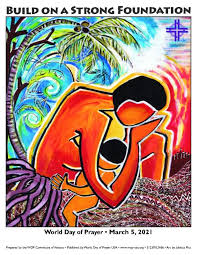 WORLD DAY OF PRAYER – 5 MARCH 2021 World Day of Prayer Mass will be celebrated at the following Churches: St Andrew’s Anglican Church, 27 Grandview Parade, Rosanna @ 10.30am and Ivanhoe Uniting Church, Seddon St, Ivanhoe @ 10amThe theme for this year’s celebrations is: Build on a strong foundation and is written by: The Women of Vanuatu.   Reflection: “’Here I am!’ he answered.”- Genesis 22:11It is easy to say, “Here I am, Lord,” when we are kneeling in church.  But how easy is it to say “Here I am, Lord,” when a neighbour needs our help, when we are invited to join a parish ministry, or when we are asked to provide financial support?  Often times we are called when it’s not convenient for us.  Discipleship is not always easy, most of the time it will make us uncomfortable and vulnerable.NEXT SUNDAY’S READINGS – THIRD SUNDAY OF LENT Ex 20:1-17; 1Cor 1:22-25; Jn 2:13-25; Rom 5:1-2, 5-8; Jn 4:5-42ST PIUS X PRIMARY SCHOOL – OPEN DAY 2021Come and visit our amazing school. SATURDAY 13 MARCH 9AM – 12PMPrayers for the Sick; Eileen Mangan, Alan Crabbe, Pauline Lambert, Will Anderson, Josephine Fenech, Leo Fenech, Ronald Gale, Norma GaleFor the Recently Departed: Kate Thomas, Fr Denis Moore Anniversary of Death:  Antonio Palermo, Patricia Crabbe, Ronald Henricus, Sandra Perera, Julian Packeer, Ann Pelaez, John Cooke, Eileen Hansen, St Pius X Parish is commited to growing a Child Safety Culture with LoveSecond Sunday of Lent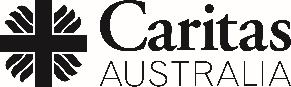 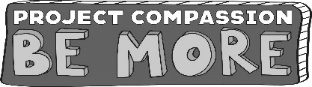 28th of February       2021Margret is a teacher at a vocational school for deaf students in the Solomon Islands that suffered long-term water shortages and damage from Tropical Cyclone Harold. With Caritas Australia’s support, Margret’s school installed water tanks, repaired cyclone damage and implemented COVID-19 prevention measures, and is now planning to boost food security.Please donate to Project Compassion 2021 and help people living with disabilities in the Solomon Islands gain access to education and clean water, empowering them with skills to protect our common home. You can donate through Parish boxes and envelopes, by visiting www.caritas.org.au/projectcompassion or phoning 1800 024 413.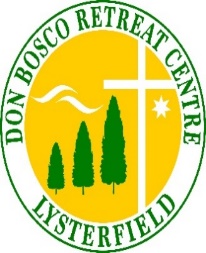 Lenten Retreats 2021Saturday 13 March: Family Retreat DaySaturday 20 March: Youth and Young Adult Reflection DayFriday 26 March: Seniors Retreat DayFurther information: donboscoretreats.org.auOnline registrations essential as Covid number limits apply